МУНИЦИПАЛЬНОЕ БЮДЖЕТНОЕ ОБЩЕОБРАЗОВАТЕЛЬНОЕ УЧРЕЖДЕНИЕ«СРЕДНЯЯ ОБЩЕОБРАЗОВАТЕЛЬНАЯ ШКОЛА №220»ГОРОДА ЗАРЕЧНОГО ПЕНЗЕНСКОЙ ОБЛАСТИВСЕРОССИЙСКИЙ ПЕДАГОГИЧЕСКИЙ КОНКУРС «СОВРЕМЕННЫЙ УРОК»НОМИНАЦИЯ «ПЕДАГОГИЧЕСКИЕ СЕКРЕТЫ»Ефименко Андрей ВладимировичКак сформировать медиакомпетентность школьников при обучении русскому языкуВ условиях современного информационного общества одной из первостепенных задач семьи и школы, как основных социальных институтов, должно стать воспитание грамотной, культурной личности, способной к адаптации в динамично меняющемся мире. Если компетенция – заранее заданное социальное требование (норма) к образовательной подготовке человека, необходимой для его эффективной продуктивной деятельности в определенной сфере, то компетентность – уже состоявшееся качество личности (совокупность качеств) ученика и минимальный опыт деятельности в заданной сфере. Раскроем сущность понятия «медиакомпетентность». Медиакомпетентность – это способность и умение находить, оценивать, использовать, анализировать, передавать информацию в различных видах деятельности.Медиа – средства (массовой) коммуникации: технические средства создания, записи, копирования, тиражирования, хранения, распространения, восприятия информации и обмена ее между субъектом (автором медиатекста) и объектом (массовой аудиторией).Медиатекст – это текст любого медийного вида и жанра, благодаря которому осуществляется речевое общение в сфере массовых коммуникаций. Это может быть газетная статья, телепередача, видеоклип, фильм и пр. Существенную роль в формировании медиакомпетенции школьников играет предмет «Русский язык». Его область включает: разнообразие организационных форм и учет индивидуальных особенностей каждого обучающегося (включая одаренных детей и детей с ограниченными возможностями здоровья), обеспечивающих рост творческого потенциала, познавательных мотивов, обогащение форм взаимодействия со сверстниками и взрослыми в познавательной деятельности; овладение учебными действиями с языковыми единицами и умение использовать знания для решения познавательных, практических и коммуникативных задач; умение ориентироваться в целях, задачах, средствах и условиях общения, выбирать адекватные языковые средства для успешного решения коммуникативных задач; овладение первоначальными представлениями о нормах русского и родного литературного языка и правилах речевого взаимодействия и т.д. Таким образом, он играет важную роль в формировании грамотной в области языкознания личности. Но если еще и совместить его с областью медиа (его ресурсы в процессе постижения медиа средств), мы получим не только грамотного в области предмета «Русский язык», но и медиаобразованного, информационно грамотного человека, способного не только писать без ошибок, взаимодействовать с участниками образовательного процесса, но и осуществляющего нормы медиа общения, медиа культуры в процессе общения в социальных сетях, работы с электронной почтой; работу с информацией с использованием поисковых систем, программ компьютера и т.д. Человек не может жить без коммуникации и без медиа, если их объединить, то процесс формирования успешной личности будет совершенным. Работа с медиа средствами при обучении русскому языку даст больший эффект для развития личности в области медиа, формирования её медиакомпетенции. Мы можем формировать медиакомпетенцию школьников во взаимодействии предмета «Русский язык» и области медиа, не нарушая образовательный процесс и не затрачивая время урока на объяснение отдельных аспектов медиаобразования.Знания, полученные при формировании медиакомпетенции на уроках русского языка, школьники могут использовать и в других предметных областях, то есть быть медиаподготовленными к успешному переходу в среднюю школу, а также к работе с медиа средствами на уроках математики, литературного чтения и др.В школьном возрасте формирование медиакомпетентности  происходит на начальном этапе. В этот период дети только начинают осваивать медиатехнику. Результаты медиакомпетентности можно представить в виде трёх базовых компонентов – информационного (знаниевого), мотивационного и деятельностного.Под урочной деятельностью понимается деятельность на занятиях, которая осуществляется педагогами и учениками в рамках отведенного времени и определенного контингента учащихся. Урочные занятия включены в расписание. Внеурочная деятельность – это образовательная деятельность, осуществляемая в формах, отличных от классно-урочной, и направленная на достижение планируемых результатов освоения основной образовательной программы.Внеурочная деятельность учащихся объединяет все виды деятельности школьников (кроме учебной деятельности на уроке), в которых возможно и целесообразно решение задач их воспитания и социализации. Организация занятий по внеурочной деятельности является неотъемлемой частью образовательного процесса в школе. Время, отводимое на внеурочную деятельность, используется по желанию учащихся и в формах, отличных от урочной системы обучения.Социальная сеть – это социальная структура, состоящая из группы узлов, представляющих собой социальные объекты (люди, группы людей, сообщества, организации) и взаимосвязи между ними (социальные отношения) [9]. Социальная сеть - это сообщество людей, объединенных общими интересами, общим делом или имеющими другие причины для прямого общения друг с другом. Наиболее популярными являются такие социальные сети как: Twitter, Pinterest, СФЕРУМ, Вконтакте и т.д.Согласно опыту работы преподавателя русского языка СОШ № 12 г. Нижний Тагил И.О. Русаловой, манера общения и грамотное письмо зависят от того, какая форма виртуального общения выбирается учеником (к формам виртуального общения можно отнести форумы, гостевые книги, чаты, конференции, электронные почты, блоги, личные дневники).Обучение правильному общению в соцсетях, по мнению И.О. Русаловой, должно научить школьника верно воспринимать их. Если в школе педагоги рассказывают учащимся, как верно использовать социальные сети, то это, по мнению И.О. Русаловой, поможет в дальнейшем школьнику избегать возможных опасностей, позволит развить критическое мышление школьника, которое необходимо в наше время при таком большом объеме информации. Обучение верному распределению времени в соцсетях поможет научить ребенка самому контролировать время, проведенное в сети.Педагоги часто используют такую социальную сеть как Вконтакте в качестве площадки, на которой ученики и преподаватель могут вне занятий общаться, дискутировать, обсуждать на форуме проблемы.ВКонтакте стало русскоязычным аналогом уже существующих в мире социальных сетей. Сервисом, который заполнил соответствующую нишу на постсоветском пространстве.Идея создания ВКонтакте была своевременной и на сегодняшний день это крупнейшая социальная сеть русскоязычного Интернета, 6-й по популярности сайт в мире.Самое главное преимущество ВКонтакте – это функциональность.«ВКонтакте» позволяет скачать музыку любого жанра и направления и таким образом избавить себя от многочасового поиска необходимых музыкальных файлов в сети интернет. В этой соцсети чрезвычайно много видео самого разного характера: от личного видео пользователей до фильмов. Сервис группы «Вконтакте» объединяет всех пользователей, позволяет им обращаться и обмениваться информацией.Совсем недавно запустили новую программу «СФЕРУМ». «СФЕРУМ» фактически представляет собой образовательную социальную сеть: для каждой школы, использующей платформу, создается сообщество, участниками которого смогут стать учителя, ученики и их родители, – модерация осуществляется непосредственно выбранным образовательной организацией администратором (или несколькими).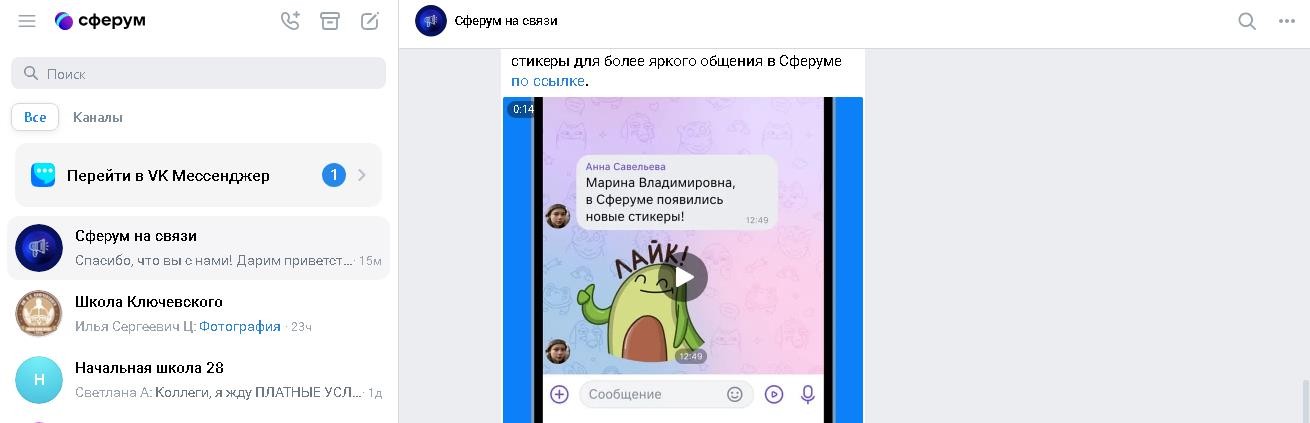 Внутри этого сообщества создаются подгруппы – классы, а в них – отдельные беседы по предметам (групповые чаты для учителей и учеников). Кроме того, платформа позволяет создавать общешкольные чаты – с выбором конкретных участников или всех зарегистрированных членов сообщества школы. В чатах можно обмениваться текстовыми сообщениями, файлами, осуществлятьаудио- и видеозвонки.Таким образом, видим, что использование социальных сетей обладает рядом особенностей: так, процесс предъявления информации на экране компьютера в яркой, современной форме вызывает у учащихся значительный интерес к деятельности; использование социальных сетей несет в себе образный тип информации, понятный учащимся младшего школьного возраста.Для успешного пользования социальными сетями, учащиеся должны овладеть культурой пользования сетевых жанров, которые отличают разнообразием и особенностью.Рассмотрим интернет-жанры, которые, как нам представляется, соотносятся с речевыми жанрами, которые представлены в программе для  школы. Соотнесение интернет-жанров и традиционных школьных сочинений.В настоящее время появились интернет-жанры, которые используются в школе: научно-образовательный и специальные информационные жанры (электронные научные и учебные издания), художественно-литературные жанры, развлекательные жанры Интернета, жанры, оформляющие неспециальное, непрофессиональное общение. К ним относятся всевозможные дискуссионные группы, чаты, гостевые книги, письма электронной почты.К наиболее часто используемым видам страниц в социальных сетях в учебном процессе следует причислить: использование электронных пособий, демонстрируемых с помощью компьютера; электронных энциклопедий; интерактивной онлайн-доски.Таким образом, грамотное использование социальных сетей на уроках русского языка позволяет решить дефицит наглядных пособий, и поднять на более высокий уровень интерес к предмету. Использование социальных сетей позволяет решить задачи по расширению межпредметных связей при изложении материала урока; использование социальных сетей позволяет решить дефицит наглядных пособий; использование социальных сетей позволяет отразить ключевой принцип создания современного урока – принцип фасцинации (принцип привлекательности).Методические материалы по формированию медиакомпетентности  школьников при обучении русскому языкуКомплекс		мероприятий		по	формированию медиакомпетентности	младших	школьников	во	внеучебной		деятельности.С помощью использования социальных сетей в процессе реализации данного проекта  будут сформированы такие знания и умения учеников как:умение осознавать цели и ситуации общения;умение	выбирать языковые	средства	в соответствии	с	целями	и условиями общения для эффективного решения коммуникативной задачи;умение использовать диалогическую форму речи;умение начать, поддержать, закончить разговор;умение создавать текст на заданную тему. 1 занятие. Тема. Медиа, мы с тобой знакомы?Цель: познакомить с основными понятиями медиа, заинтересовать деятельностью в чате «Страна медиа».Мотивационный этап.Представь себе, каким был бы день без информации?! Включаешь радио, а там... всего лишь тишина. Включаешь телевизор, но экран остается черным и беззвучным. Хочешь узнать из Интернета, что происходит в мире, но в ответ получаешь постоянную «ошибку подключения». Даже страницы газет и журналов пусты. Или их вообще нет...Какое место занимает информация в вашей жизни?Детям предлагается набор букв и задание к ним: догадайтесь, какое слово здесь зашифровано.АИДЕМКто знает, что значит это слово? Как вы думаете, важно ли умело, грамотно пользоваться современными средствами сети Интернет?Почему это важно? (Ответы детей.) Учитель раздает детям кейс-задание.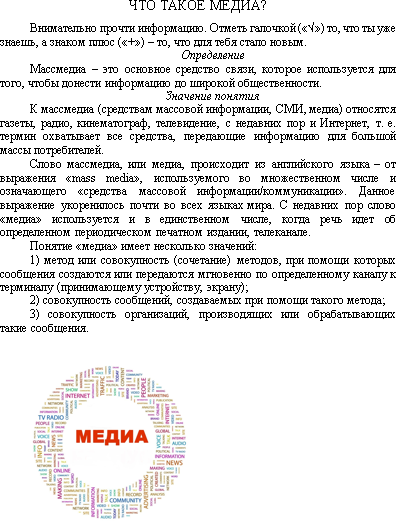 А что вызнаете об интернет-ресурсах? Умеете ли ими пользоваться? Обсудим результаты вашей работы. На какие вопросы вы ответили положительно? Что у вас вызывает затруднение? Чему вы хотели бы научиться? (Ответы детей.)Мы с вами начинаем небольшой внеурочный курс, который будет проходить в чате Сферума, где мы будем учиться содержательному, интересному,грамотному, вежливому общению.Чат — беседа, происходящая в Интернете, с мгновенной (или почти мгновенной) передачей сообщений.По заданию учителя дети открывают чат и уточняют возможности данного Интернет ресурса.Учитель	показывает	Сферум	на	электронной	доске,	рассказывает	о возможностях чата, сообщает режим работы.Итоги занятияМы начинаем нашу работу в чате «Страна медиа», где будем выполнять интересные задания и узнавать что-то новое.С чем мы сегодня уже познакомились?Что такое медиа?С какой социальной сетью мы начинаем работу?Поговори с родителями, братьями, сестрами, дедушками и бабушками о массмедиа и о формах коммуникации.Какую форму коммуникации предпочитают члены твоей семьи? Почему?Занятие 2. Тема. Я – участник чата.Цель: помочь ребенку освоить теоретические сведения и начать осваивать умения строить тексты для размещения в сети.Ход работы.Мотивация к деятельностиУчитель раздаёт конверты ученикам с диалогом. (Работа в классе)Наконец Пуговка все же не выдержала и спросила:Скажи, Циркуль, какая муха тебя укусила сегодня? Почему ты такой скучный?Меня сегодня никакая муха не кусала, - ответил Циркуль.А скучен я оттого, что мне скучно.Вот так объяснил! - засмеялась Пуговка. - Скучный, потому что  скучно.Почему бывает скучно?Скучно бывает часто от того, что не найдешь себе нужного занятия. Не придумаешь, во что поиграть. А еще скучно бывает от того, что рядом нет друзей. А еще, когда…Вот почему бывает скучно.Для того чтобы не было скучно я предлагаю тебе выполнить задание в нашем чате «Страна медиа», где учитель выставляет задания, а мы с ребятами с удовольствием выполняем.Информационный этап (проходит в классе).На электронной доске учитель объясняет задание, которое дети будут выполнять в чате «Страна медиа».Ребята, перед вами тема для размышления. Ваша задача создать словесный портрет друга.Как вы думаете, что же такое словесный портрет? (Ответы детей)Совершенно верно, вы буду писать мини-сочинение.Мини-сочинения (по-другому, сочинения-миниатюры) – это вид письменной школьной работы, представляющий рассуждение, изложение своих мыслей и чувств по заданной теме, включающий 4-5 предложений.Для создания текстов можно использовать такие слова и выражения: я могу с уверенностью сказать, что…; я полагаю, что…; попытаемся разобраться…; можно сравнить; я согласна с тем, что; оказалось…, дело в том…, что…, вот почему…, вот…, об этом свидетельствует такие факты, как…, как выяснилось…, может быть.Учитель дублирует в чате тему для размышлений. (Работа в СФЕРУМ)Ваше задание будет написать текст дома и опубликовать его в чате«Страна медиа».Итог занятияЧто нового вы сегодня узнали?Легко ли описать самого себя?Для проверки задания учитель просит, чтобы ученики опубликовали свои рассуждения в чате «Страна медиа».3 занятие. Тема. Мультимедиа и новые медиа в жизни ребенка.Цель: формировать умение создавать медиа тексты по фотографиям в соответствии нормами и правилами.Мотивационный этапРебята, культура общения, уровень развития и воспитанности проявляется в умении грамотно составлять тексты. Нужно избегать употребление жаргонных слов, обидных прозвищ.Я вас просила прислать свои фотографии в чат «Страна медиа».Сейчас я распределю фотографии. Информационный этапТелефонное общение стало настолько популярным, что часто преобладает над традиционным.Поэтому сегодня Вы будете в роли журналистов.Вам надо будет составить коротенький текст на несколько предложений о данной фотографии. Затем вам надо будет выложить в чат фотографию с текстом. (Работа в СФЕРУМ)Итог занятияУ всех ли получилось опубликовать фото и текст?Надеюсь, что ваше электронное общение с помощью чатов будет соответствовать тому культурному уровню, которым должен обладать современный человек.Занятие 4. Тема. Веб-публикации.Цель: закрепить знания о написание текста в соответствии с нормами и правилами.Мотивационный этапРебята, к нам сегодня пришёл журналист. Он вам расскажет про издательство и важность работы.В ходе мероприятия школьники встретились с человеком из издательства журнала «Пятый угол», который рассказал им о своей работе, об особенностях журнала, показал разные выпуски журналов.«Пятый угол» рассказал о том, как полезно читать журналы и сколько там интересной информации.Ученикам было очень интересно принимать участие в беседе и рассматривать журналы. Некоторые ученики отметили, что теперь будут чаще читать разные интересные детские журналы.Работа в группе.Выберите любое детское электронное издание по своим интересам. (Работа в СФЕРУМ. В чат «Страна медиа» учитель размещает ссылки на веб- журналы).Внимательно изучите издание; ознакомьтесь с его рубриками; уточните тип информации, которую оно содержит; объясните пользу такой информации; чем отличается электронное издание от печатного; представьте издание одноклассникам так, чтобы им захотелось его прочесть. (Работа в классе).Информационный этапИнтернет-газета — это электронное издание, у которого часто бывает и печатная версия.У такой газеты есть ряд преимуществ: может обновляться в течение всего дня; включает видеозаписи и меню, которое помогает просматривать информацию разных разделов; доступна широкой аудитории читателей; экономична, потому что не требует дополнительных затрат на бумагу и распространение.Таким образом, интернет-газета является экологически чистым продуктом, потому что спасает от вырубки леса. Единственное условие — нужно знать, как получить доступ к онлайн изданию и иметь подключение к Интернету.«Газеты для детей»Выберите одну из детских газет и вместе с одноклассником/одноклассницей изучите ее структуру.Обратите внимание, какие рубрики и структурные элементы, включает в себя данная газета. Внимательно прочтите информацию, которая вызвала ваше любопытство.«Юный журналист»Сегодня вы побудете в роли журналиста.Полагаю, вы не раз задумывались об этом. Так вот, статья — это издательский материал, в котором автор представляет информацию из разных сфер деятельности: культура, образование, экономика, политика, общество, наука и другие.На электронной доске открыта Социальная сеть Вконтаке с веб-журналом«Пятый угол». Журналист показывает сообщество и рассказывает о молодых журналистах.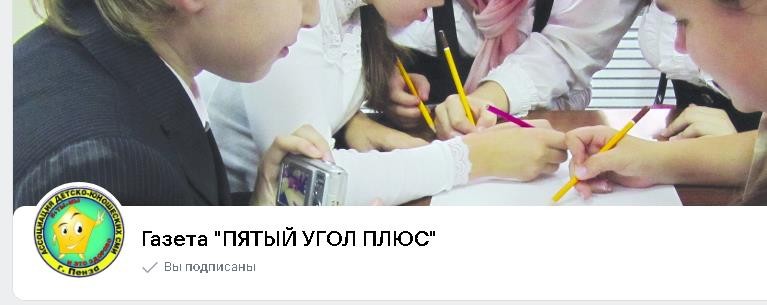 Создание групп для работы над актуальными вопросами, проведение исследования, предоставление вариантов решения данных вопросов (продукт).Учащиеся создают группы по 3-4 человека, выбирают вопрос для работы и проведения исследования над ним, выбирают способ предоставления итогов исследования, заполняют листы планирования своей будущей деятельности.Стоит сказать, что форма презентации может быть любой, это может быть, как иллюстрированный доклад, так и издание информационных брошюр, оформление и выпуск газеты, оформление различных папок, и так далее.Защита полученных результатов и выводов. Согласно данным многочисленных исследований, мнений различных педагогов, при выполнении проекта между учащимися и учителем должно быть создано особое пространство взаимоотношений, благодаря которому происходит плодотворная деятельность и учителя, и учеников.Итог занятияВсе работы учащиеся выкладывают в чат «Страна медиа», где проходит голосование. Набравшие наибольшие количество голосов работы будут опубликованы в сообществе Вконтакте газета «Пятый угол плюс».Таким образом, видим, что использование социальных сетей для обучения школьников является актуальным и важным аспектом учебного процесса. Современные школьники активно принимают участие, если при изучении данной темы учитель использует потенциал социальных сетей.Интернет-жанрыИх определениеТрадиционныежанры, изучаемые в начальной школеЧатЧат, чаттер как жанр речи –это обмен		сообщениями	по компьютерной		сети	в	режиме реального	времени,		а		также программное обеспечение, позволяющее			организовывать такое общение.Диалог, запискаФорумЭто форма речевого взаимодействия					между несколькими			участниками, имеющая		политематический характер в одном дискурсивном событии. Веб- форум представляет собой виртуальный		полилог,	в который	входит		цепь перекрещивающихся монологов и диалогов, взаимнодополняющих друг друга.Записка, сообщение, поздравление, отзыв; разновидности мини- сочинений (описание, рассуждение, рассказ, оценка)БлогКонкретный монологический дискурс		виртуального коммуниканта, состоящий из хронологически расположенных текстов,	чаще	всего ориентированный			на высказывание		собственного мнения о каких-либо событиях как личного, так и общественного характера. Интернет-блоги могут быть открыты как для публичного просмотра, так и для определенного узкого круга друзей, имеющих возможность комментировать записи другдруга.Дневниковая запись, сочинения-описанияЭлектронные письма,смс- сообщенияСМС – «служба коротких сообщений».	Это система, которая позволяет принимать текстовые сообщения при помощи мобильного телефона.Электронное письмо (электронное сообщение) – документ, передаваемый по электронной почте, позволяющей осуществлять обмен информацией между базами данных	персональныхкомпьютеров,		а	также обеспечивать обработку и хранение	полученных    иотправленных сообщений.Письмо, записка№Тема занятияСодержание работыМесто проведения1Медиа,	мы	с тобой знакомы?Знакомство со «Страной    Медиа».Проведение диагностической	работы (содержание диагностики см.		выше),		обсуждение участия	детей	в диагностике, информация о	соцсетях,		обсуждениевозможностей	Сферума для детейработа в оффлайн в классе;работа Сферуме дома (чат «Страна Медиа»)2Я –	участник чатаВход	на	сайт	и социальные сети.Уточнение понятие чата. Написание	словесного портрета друга в соцсети, дискуссия в группе.Рациональное потребление медиапродукции.работа в оффлайн в классе;работа Сферуме дома (чат «Страна Медиа»)3«Мультимедиа и новые медиа в	жизниребенка»Соблюдение	сетевого этикета		прииспользование		новых медиа	и	мультмедиа. Использование возможностей	обученияпосредством	социальных сетейработа в оффлайн в классе;работа Сферуме дома (чат «Страна Медиа»)4«Создание текста	для социальных сетей»Выбор одной из ситуации. Распознание позновательно- воспитательных фрагментов. Презентация ситуации в чате «Страна медиа»работа в оффлайн в классе;работа Сферуме дома (чат «Страна Медиа»)5«Веб- публикации»Поиск	полезной информации в печатных изданиях и в Интернете.Создание статьи для веб- журнала.Презентация статьи в веб- журнале (сообщество Вконтакте)работа в оффлайн в классе;работа Сферуме дома (чат «Страна Медиа»)